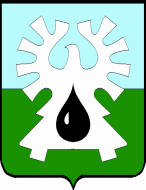 МУНИЦИПАЛЬНОЕ ОБРАЗОВАНИЕ ГОРОД УРАЙХанты-Мансийский автономный округ-Юграадминистрация ГОРОДА УРАЙПОСТАНОВЛЕНИЕот ______________ 	№ __________О внесении изменений в постановление администрации города Урай от 21.06.2019 №1479В соответствии со статьёй 145 Трудового кодекса Российской Федерации:1. Внести изменение в постановление администрации года Урай от 21.06.2019 №1479 «Об установлении предельного уровня соотношения среднемесячной заработной платы руководителей, их заместителей, главных бухгалтеров муниципальных учреждений города Урай и среднемесячной заработной платы работников таких учреждений», изложив строки 5, 6 таблицы приложения к постановлению в новой редакции:«».2. Постановление вступает в силу после его официального опубликования и распространяется на правоотношения, возникшие с 01.01.2020.3. Опубликовать постановление в газете «Знамя» и разместить на официальном сайте органов местного самоуправления города Урай в информационно-телекоммуникационной сети «Интернет».4. Контроль за выполнением постановления возложить на заместителя главы города Урай С.П.Новосёлову.Глава города Урай 	Т.Р. Закирзянов5Муниципальные казенные учреждения (за исключением муниципального казенного учреждения «Управление материально-технического обеспечения города Урай», муниципального казенного учреждения «Управление капитального строительства города Урай»)326Муниципальное казенное учреждение «Управление материально-технического обеспечения города Урай», муниципальное казенное учреждение «Управление капитального строительства города Урай»43